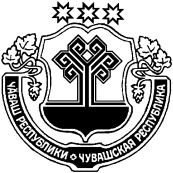 Об утверждении Положения «О депутатском запросе Собрания депутатов Русско-Алгашинского сельского поселения»В соответствии с Федеральным  законом от 6 октября 2003 года № 131-ФЗ «Об общих принципах организации местного самоуправления в Российской Федерации», руководствуясь Уставом Русско-Алгашинского  сельского поселения, Собрание депутатов Русско-Алгашинского сельского поселения решило:1. Утвердить Положение «О Депутатском запросе Собрания депутатов Русско-Алгашинского сельского поселения» (Приложение № 1к настоящему решению).2. Утвердить форму Депутатского запроса Собрания депутатов Русско-Алгашинского сельского поселения (Приложение № 2к настоящему решению).3. Настоящее решение вступает в силу после его официального опубликования в информационном издании «Вестник Русско-Алгашинского сельского поселения» и подлежит размещению на официальном сайте Русско-Алгашинского  сельского поселения в сети «Интернет».Глава Русско-Алгашинского  сельского поселения 		                                                       В.Н.Спиридонов		Приложение № 1 к решению Собрания депутатов Русско-Алгашинского сельского поселения от «28»августа 2018 г. №  45/1ПОЛОЖЕНИЕО ДЕПУТАТСКОМ ЗАПРОСЕ СОБРАНИЯ ДЕПУТАТОВ РУССКО-АЛГАШИНСКОГО СЕЛЬСКОГО ПОСЕЛЕНИЯ1. ОБЩИЕ ПОЛОЖЕНИЯ1.1. Настоящее Положение разработано в соответствии с Федеральным законом от 06.10.2003 N 131-ФЗ "Об общих принципах организации местного самоуправления в Российской Федерации", Устава Русско-Алгашинского сельского поселения.1.2. Депутатский запрос - это обращение депутата, постоянной комиссии Собрания депутатов Русско-Алгашинского сельского поселения, группы депутатов Собрания депутатов Русско-Алгашинского сельского поселения по вопросу, имеющему большое общественное значение, в адрес главы  Русско-Алгашинского сельского поселения (далее - глава), руководителей государственных, региональных органов, руководителей предприятий, организаций, учреждений, осуществляющих свою деятельность на территории  Чувашской Республики, по вопросам, входящим в компетенцию указанных органов, руководителей, которое признается Депутатским запросом по решению Собрания депутатов Русско-Алгашинского сельского поселения.2. ПОРЯДОК ПРИЗНАНИЯ ДЕПУТАТСКИМ ЗАПРОСОМПИСЬМЕННОГО ОБРАЩЕНИЯ ДЕПУТАТОВ, ПОСТОЯННЫХ КОМИССИЙ СОБРАНИЯ ДЕПУТАТОВ РУССКО-АЛГАШИНСКОГО СЕЛЬСКОГО ПОСЕЛЕНИЯ, ГРУППЫ ДЕПУТАТОВ2.1. Обращение вносится депутатом, постоянной комиссией Собрания депутатов Русско-Алгашинского сельского поселения, группой депутатов на заседание Собрания депутатов Русско-Алгашинского сельского поселения в письменной форме и включается в повестку дня заседания Собрания депутатов  Русско-Алгашинского сельского поселения.3. ПОРЯДОК РАССМОТРЕНИЯ ДЕПУТАТСКОГО ЗАПРОСА3.1. Председатель Собрания депутатов Русско-Алгашинского сельского поселения вправе пригласить на заседание Собрания депутатов Русско-Алгашинского сельского поселения  заинтересованных лиц, заранее сообщить государственным, региональным, органам местного самоуправления, организациям, учреждениям, предприятиям, должностным и юридическим лицам о готовящемся запросе в их адрес.3.2. При рассмотрении вопроса о признании письменного обращения депутата, постоянной комиссии Собрания депутатов Русско-Алгашинского сельского поселения, группы депутатов Депутатским запросом Собрания депутатов Русско-Алгашинского сельского поселения могут быть приняты следующие решения:3.2.1. О признании письменного обращения депутата, постоянной комиссии Собрания депутатов Русско-Алгашинского сельского поселения, группы депутатов Депутатским запросом.3.2.2. О направлении письменного обращения депутата, постоянной комиссии Собрания депутатов Русско-Алгашинского сельского поселения, группы депутатов на доработку с целью получения дополнительной информации по отраженным в письменном обращении вопросам. По результатам депутат, постоянная комиссия Собрания депутатов Русско-Алгашинского сельского поселения, группа депутатов может внести в обращение изменения и дополнения.3.2.3. Об отказе в признании письменного обращения депутата, постоянной комиссии Собрания депутатов Русско-Алгашинского сельского поселения, группы депутатов Депутатским запросом.3.3. Решение Собрания депутатов Русско-Алгашинского сельского поселения о признании Депутатским запросом письменного обращения депутата, постоянной комиссии Собрания депутатов Русско-Алгашинского сельского поселения, группы депутатов принимается большинством голосов от установленного числа депутатов Собрания депутатов Русско-Алгашинского сельского поселения и оформляется решением Собрания депутатов Русско-Алгашинского сельского поселения.4. СОДЕРЖАНИЕ ДЕПУТАТСКОГО ЗАПРОСА4.1. Депутатский запрос направляется адресату за подписью Председателя Собрания депутатов  Русско-Алгашинского_ сельского поселения.4.2. Депутатский запрос может быть направлен только по вопросам, относящимся к компетенции Собрания депутатов Русско-Алгашинского сельского поселения, предусмотренной Федеральным законом 06.10.2003 № 131-ФЗ «Об общих принципах организации местного самоуправления в Российской Федерации» и  Уставом Русско-Алгашинского сельского поселения.Запрос может направляться в случае, если он исходит из государственных, муниципальных и общественных интересов, отражает актуальные вопросы, связанные с жизнедеятельностью Русско-Алгашинского сельского поселения (вопросы местного значения).Не допускается направление Депутатского запроса в личных интересах депутата.4.3. Письменное обращение депутата, постоянной комиссии Собрания депутатов Русско-Алгашинского сельского поселения, группы депутатов, вносимое в Собрание депутатов Русско-Алгашинского сельского поселения с целью признания его Депутатским запросом, должно содержать следующие сведения:4.3.1. Фамилия, имя, отчество должностного лица, к которому адресовано письменное обращение.4.3.2. Содержательную часть с указанием вопросов и фактов, в связи с которым направляется Депутатский запрос.4.3.3. Предложения депутата, постоянной комиссии Собрания депутатов  Русско-Алгашинского сельского поселения, группы депутатов о мерах, необходимых для решения вопроса.4.3.4. Подпись депутата, председателя постоянной комиссии Собрания депутатов Русско-Алгашинского сельского поселения, группы депутатов с расшифровкой фамилии и указанием номера избирательного округа.4.3.5. Номер и дату решения Собрания депутатов Русско-Алгашинского сельского поселения о признании письменного обращения депутата, постоянной комиссии Собрания депутатов Русско-Алгашинского сельского поселения, группы депутатов Депутатским запросом.5. ПОРЯДОК ОТВЕТА НА ДЕПУТАТСКИЙ ЗАПРОС5.1. Должностное лицо, руководитель к которому обращен Депутатский запрос, обязан дать ответ по существу Депутатского запроса  ответ в письменной форме не позднее чем через 30 дней со дня его получения.5.3. Ответ на Депутатский запрос должен быть подписан должностным лицом, руководителем, которому направлен Депутатский запрос, либо лицом, исполняющим его обязанности, или по его поручению заместителем.5.4. Письменный ответ на Депутатский запрос оглашается Председателем Собрания депутатов Русско-Алгашинского сельского поселения.6. ОПУБЛИКОВАНИЕ ДЕПУТАТСКОГО ЗАПРОСА6.1. Решение Собрания депутатов Русско-Алгашинского сельского поселения о признании обращения депутата, постоянной комиссии Собрания депутатов Русско-Алгашинского сельского поселения, группы депутатов Депутатским запросом и ответ на него по решению Собрания депутатов  Русско-Алгашинского сельского поселения могут быть опубликованы в средствах массовой информации.Приложение № 2 к решению Собрания депутатов Русско-Алгашинского сельского поселения от «28»августа 2018 г. №  45/1ГербСОБРАНИЕ ДЕПУТАТОВ РУССКО-АЛГАШИНСКОГО СЕЛЬСКОГО ПОСЕЛЕНИЯ_______ СОЗЫВДЕПУТАТСКИЙ ЗАПРОС № _____от «__» ____________ г.					_____________________________________________________________________________________________					(адресат)             (тема)____________________________________________________________________________________________________________________________________________________________________________________________________________________________________________________________________________________________________________                               (содержание)Председатель Собрания депутатовРусско-Алгашинского сельского поселения        	      ________________________                                                           			   (подпись, расшифровка Ф.И.О.)ЧĂВАШ РЕСПУБЛИКИÇĚМĚРЛЕ РАЙОНĚЧУВАШСКАЯ РЕСПУБЛИКАШУМЕРЛИНСКИЙ РАЙОН ВЫРĂС УЛХАШ ЯЛ ПОСЕЛЕНИЙĚН ДЕПУТАТСЕН ПУХĂВĚ ЙЫШĂНУ31.08. 2018   № 45/1 Вырăс Улхаш сали СОБРАНИЕ ДЕПУТАТОВ РУССКО-АЛГАШИНСКОГО СЕЛЬСКОГО ПОСЕЛЕНИЯ РЕШЕНИЕ31.08. 2018   № 45/1село Русские Алгаши